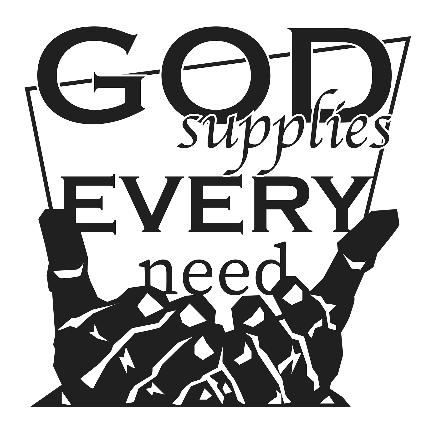 Thanksgiving Eve“My God will supply every need of yours according to His riches in glory in Christ Jesus.” Philippians 4:19AS WE GATHERThe Day of Thanksgiving provides us a special time to pause, reflect, and give thanks to God for His countless blessings in our lives. From our early years, we have likely been told: “Count your blessings!” Can you do that today? As you think about the ways the Lord has blessed you in both body and soul, can you ever count them all? No way! God’s blessings are way too numerous! Nevertheless, as we name our blessings and number them, we pause at each one to say, “Thank You, Lord!” Even when we go through difficult and trying times—and perhaps especially when we go through difficult and trying times—it is vitally important for us to learn from the Word of God and, echoing what is recorded in its sacred pages, respond to the Lord in gratitude and worship. In today’s Epistle, we will see how Paul was taught by times of hardship how he could be content. Paul’s awareness of God’s ever-faithful provision led him to “abound” in thanksgiving! May we do the same today, abounding in thanksgiving to the God who “will supply every need of yours according to His riches in glory in Christ Jesus” (Philippians 4:19)!+ PREPARATION +INVOCATION, CONFESSION and ABSOLUTION Psalm 124:8; 130:3–4Pastor:	In the name of the Father and of the +Son and of the Holy Spirit.People:	Amen.Pastor:	Our help is in the name of the Lord,People:	who made heaven and earth.Pastor:	If You, O Lord, kept a record of sins, O Lord, who could stand?People:	But with You there is forgiveness; therefore You are feared.Pastor:	Since we are gathered to listen to God’s Word, call upon Him in thanksgiving and praise, and receive the body and blood of our Lord Jesus Christ at His very own Table, let us first consider our unworthiness to be invited to the feast of our Savior and confess before Him our sins of thought, word, and deed. Together, as brothers and sisters in Christ, we turn to our gracious Lord for His pardon and peace, seeking His grace and saying: God, be merciful to me, a sinner.People:	Almighty God, have mercy upon us, forgive us our sins, and lead us to everlasting life. Amen. Pastor:	Almighty God in His mercy has given His Son to die for you and for His sake forgives you all your sins. As a called and ordained servant of Christ and by His authority, I therefore forgive you all your sins in the name of the Father and of the +Son and of the Holy Spirit. People:	Amen! Thanks be to God!+ SERVICE OF THE WORD +HYMN “We Praise You, O God” (LSB 785)COLLECTPastor:	Let us pray.      Almighty God, Your mercies are new every morning and You graciously provide for all our needs of body and soul. Grant us Your Holy Spirit that we may acknowledge Your goodness, give thanks for Your benefits, and serve You in willing obedience all our days; through Jesus Christ, our Lord, who lives and reigns with You and the Holy Spirit, one God, now and forever.People:	Amen.OLD TESTAMENT Deuteronomy 8:1-10“The whole commandment that I command you today you shall be careful to do, that you may live and multiply, and go in and possess the land that the Lord swore to give to your fathers. And you shall remember the whole way that the Lord your God has led you these forty years in the wilderness, that he might humble you, testing you to know what was in your heart, whether you would keep his commandments or not. And he humbled you and let you hunger and fed you with manna, which you did not know, nor did your fathers know, that he might make you know that man does not live by bread alone, but man lives by every word that comes from the mouth of the Lord. Your clothing did not wear out on you and your foot did not swell these forty years. Know then in your heart that, as a man disciplines his son, the Lord your God disciplines you. So you shall keep the commandments of the Lord your God by walking in his ways and by fearing him. For the Lord your God is bringing you into a good land, a land of brooks of water, of fountains and springs, flowing out in the valleys and hills, a land of wheat and barley, of vines and fig trees and pomegranates, a land of olive trees and honey, a land in which you will eat bread without scarcity, in which you will lack nothing, a land whose stones are iron, and out of whose hills you can dig copper. And you shall eat and be full, and you shall bless the Lord your God for the good land he has given you.”EPISTLE Philippians 4:6-20Do not be anxious about anything, but in everything by prayer and supplication with thanksgiving let your requests be made known to God. And the peace of God, which surpasses all understanding, will guard your hearts and your minds in Christ Jesus.Finally, brothers, whatever is true, whatever is honorable, whatever is just, whatever is pure, whatever is lovely, whatever is commendable, if there is any excellence, if there is anything worthy of praise, think about these things. What you have learned and received and heard and seen in me—practice these things, and the God of peace will be with you.I rejoiced in the Lord greatly that now at length you have revived your concern for me. You were indeed concerned for me, but you had no opportunity. Not that I am speaking of being in need, for I have learned in whatever situation I am to be content. I know how to be brought low, and I know how to abound. In any and every circumstance, I have learned the secret of facing plenty and hunger, abundance and need. I can do all things through him who strengthens me.Yet it was kind of you to share my trouble. And you Philippians yourselves know that in the beginning of the gospel, when I left Macedonia, no church entered into partnership with me in giving and receiving, except you only. Even in Thessalonica you sent me help for my needs once and again. Not that I seek the gift, but I seek the fruit that increases to your credit. I have received full payment, and more. I am well supplied, having received from Epaphroditus the gifts you sent, a fragrant offering, a sacrifice acceptable and pleasing to God. And my God will supply every need of yours according to his riches in glory in Christ Jesus. To our God and Father be glory forever and ever. Amen.HOLY GOSPEL Luke 17:11-19On the way to Jerusalem he was passing along between Samaria and Galilee. And as he entered a village, he was met by ten lepers, who stood at a distance and lifted up their voices, saying, “Jesus, Master, have mercy on us.” When he saw them he said to them, “Go and show yourselves to the priests.” And as they went they were cleansed. Then one of them, when he saw that he was healed, turned back, praising God with a loud voice; and he fell on his face at Jesus' feet, giving him thanks. Now he was a Samaritan. Then Jesus answered, “Were not ten cleansed? Where are the nine? Was no one found to return and give praise to God except this foreigner?” And he said to him, “Rise and go your way; your faith has made you well.” HYMN “Praise and Thanksgiving” (LSB 789)SERMON “Thanks, Jesus”THE NICENE CREED (LSB, back inside cover)PRAYERS and LORD’S PRAYER (The Litany, LSB, pg. 288-289)RETURNING OF OUR FIRST FRUITS+ SERVICE OF THE SACRAMENT +Divine Service and the Close Fellowship of Holy CommunionOur Lord speaks and we listen. His Word bestows what it says. Faith that is born from what is heard acknowledges the gifts received with eager thankfulness and praise. The gifts include the Holy Supper in which we receive His true body and blood to eat and drink. Those welcome to the table acknowledge the real presence of the body and blood of Christ, confess their own sinfulness, and in true faith wish to receive the forgiveness and strength promised through this Holy Sacrament, as instructed … and in unity of faith … with God’s people here in this congregation. It is our sincerest desire that you join in the intimacy of this fellowship. However, if you are not, yet, an instructed and confirmed member-in-good-standing of a congregation of the Lutheran Church-Missouri Synod, please visit with the pastor about such a fellowship before communing. If you wish to come forward for a blessing, you are welcome to join us at the rail to receive such. Please cross your arms in front of you to indicate that desire.DISTRIBUTION “O Lord, We Praise Thee” (LSB 617)      “Give Thanks with a Grateful Heart” (LSB 806)POST-COMMUNION THANKSGIVINGPastor:	Let us pray.      We give thanks to You, almighty Father, everlasting God, that You have freely given to us the blessing of Your Son’s body and blood. As we go forth from Your Table to share in Your many blessings in our own homes and on our own tables, help us to abound in thanksgiving and love all our days; through Jesus Christ, Your Son, our Lord, who lives and reigns with You and the Holy Spirit, one God, now and forever.People:	Amen.BENEDICTIONHYMN “Be Present at Our Table, Lord” (LSB 775) and “Praise God, from Whom All Blessings Flow” (LSB 805)FAITH LUTHERAN CHURCH,2640 Buckner Road, Thompson’s Station, TN  37179, (615) 791-1880www.faithlutheran-tn.org